                         Игры, развивающие речьРодители, которых волнует речевое развитие своего ребёнка, обязательно становятся активными участниками этого процесса. Хорошее правило для таких родителей: каждый день хотя бы одна игра, развивающая речь, внимание и память малыша. Вашему вниманию предлагаются несколько игр, не требующих ни 
времени, ни подготовки — только ваше желание и заинтересованность.   «Волшебные очки» - Представь, что у нас есть волшебные очки. Когда их надеваешь, то все 
становится красным (зеленым, синим и т. д.). Посмотри вокруг в волшебные 
очки, какого все стало цвета, скажи: красные сапоги, красный мяч, красный 
дом, красный нос, красный забор и пр. «Чудесные превращения» - Мы с тобой будем фокусниками. Любой предмет станет ещё ярче, кра-
сивее, интересней. Давай попробуем. Был большой мяч — стал ещё больше, а 
теперь большущий. Была длинная верёвка — стала ещё  длиннее, длиннющая и т.д.«Игры с мячом» - Я буду называть предметы и бросать тебе мяч. Ты будешь ловить его 
только тогда, когда в слове услышишь звук «ж», если в слове нет звука, то мяч 
ловить не надо. Итак, начинаем: жаба, стул, ежик, жук, книга. «Я заметил» - Давай проверим, кто из нас самый внимательный. Будем называть пред-
меты, мимо которых мы проходим; а еще обязательно укажем — какие они. Вот 
почтовый ящик — он синий. Я заметил кошку — она пушистая. (Ребенок и взрос-
лый могут называть увиденные объекты по очереди. Можно называть не при-
знаки, а действия, а также составлять предложения про всё увиденное). «Волшебники» Предложите малышу стать волшебником. Теперь он может уменьшать 
или увеличивать предметы. Превратите все предметы вокруг в большие: дом -
в домище, светофор — в светофорище, машину — в машинищу и т.д. А завтра -
все предметы волшебным образом уменьшатся: стол — столик, кот — котик, 
грузовик — грузовичок. В такие игры можно играть дома, по дороге из детского сада, в любую 
свободную минуту. Поверьте, что результат не заставит себя ждать!       Подготовила  учитель – логопед Котова Наталья Александровна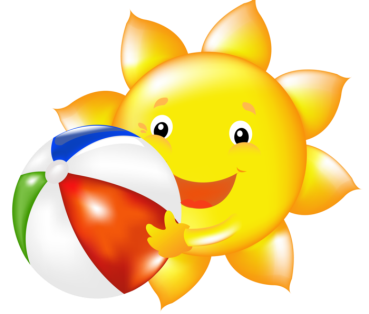 